"Les maisons accueillantes"Éviter nos erreurs sociétales d’hier pour les réfugiésd’aujourd’hui et de demainPréambule : "Les maisons accueillantes" a été créé à la suite de mon parcours professionnel de plus de 20 ans dans le secteur de l’insertion auprès des personnes précaires et réfugiées. Personnes en recherche d’emploi pour sortir de leur précarité, pour sortir de la pauvreté, pour retrouver leur indépendance, elles prennent toutes le chemin le plus court pour trouver un emploi car répondre à l’urgence est une priorité.Cette priorité induit pour des réfugiés d’accéder à un emploi rapidement dans des postes peu qualifiés ou de participer à des formations de courte durée.Situation satisfaisante à court terme. Ensuite, des réfugiés restent, à long terme, en situation de précarité en raison d’un niveau de français trop faible, d’une intégration culturelle peu consolidée. À titre d’exemple, en 2021, un manœuvre avec des difficultés linguistiques qui décroche aujourd’hui un emploi pour répondre à un besoin ponctuel (les jeux olympiques = 12000 emplois) aura, en 2024, les plus grandes difficultés à se reclasser et à suivre une formation. Il en était de même dans les années 60 avec les ouvriers du secteur sidérurgique ou du secteur automobile.De 1960 à 2021, est-il possible de comprendre ?Qu’une personne qui a des lacunes linguistiques pour se former, pour évoluer, pour s’adapter, est une personne fragile qui risque de s’isoler dans un groupe communautaire, dans un foyer…. et se mettre à l’écart d’une vie sociale et sociétale de son quartier , de sa ville… .  La proposition « Les maisons accueillantes" est ancrée à travers mon expérience professionnelle qui m’a permis d’observer à multiples occasions que l’intégration passe par un niveau linguistique satisfaisant pour qu’elle soit réussie.Hier, l’ouvrier a été remplacé par des robots, aujourd’hui la caissière est remplacée par des caisses automatiques… et demain un refugié que devient-il après le Grand Paris, les jeux olympiques ? "Les maisons accueillantes" est une réponse pour qu’un réfugié puisse évoluer demain grâce à sa capacité de se former et non d’être résigné à cause de ses lacunes linguistiques.Pour qu’ils évoluent demain, "Les maisons accueillantes" vont mobiliser des entreprises, des acteurs publics, des acteurs associatifs, des particuliers, des institutions, etc., pour éviter nos erreurs sociétales d’hier.  Georges WAHNICH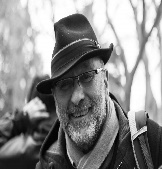 C’est quoi ? "Les maisons accueillantes"« Les maisons accueillantes » est un habitat partagé de 10 familles qui accueille 12 réfugiés qui vont suivre un parcours professionnel."Les maisons accueillantes" est un projet collectif qui mobilise 10 familles sur l’intégration des refugiés par un apprentissage du français et de repères culturels au quotidien."Les maisons accueillantes » est un lieu d’accueil temporaire où les réfugiés suivent un parcours de formation dans  un centre de formation pour une durée de 8 à 12 mois."Les maisons accueillantes » est accompagné de 12 entreprises qui vont embaucher les 12 réfugiés avec des perspectives d’évolution professionnelle.Pourquoi ? « Les maisons accueillantes » Les parcours professionnels proposés aux réfugiés aujourd’hui permettent de décrocher des emplois souvent faiblement qualifiés.Main d’œuvre, commis de cuisine, peintre, etc., tous représentent des « sorties en emploi » dont les perspectives d’évolution sont réduites. Malgré une reconnaissance élogieuse par les entreprises (ouvriers sérieux, motivés, exemplaires),  ils ne pourront pas accéder aux évolutions de poste et devenir chef d’équipe, chef cuisinier, pour un motif récurrent : avoir un niveau de français insuffisant.Palier cet écueil dans l’évolution professionnelle représente le cœur du projet collectif des 10 familles qui se mobilisent pour développer cette capacité d’évoluer professionnellement  C’est qui ? « Les maisons accueillantes » Ce sont 10 familles qui ont travaillé autour de la cause des réfugiés en tant que bénévoles ou professionnels ou sympathisants. Chacune des familles a une sensibilité qui la pousse à œuvrer pour l’intégration et l’accueil des réfugiés. À travers cette valeur commune, elles ont décidé de créer un habitat partagé qui associe un projet privé et collectif centré sur la question de la capacité des réfugiés à évoluer professionnellement.Ce sont 12 entreprises qui sont convaincues que les réfugiés auraient un forte capacité d’évolution professionnelle si l’accompagnement en français était renforcé. Intéressées par l’expérience « Les maisons accueillantes », les entreprises s’engagent en proposant 12 postes avec des perspectives d’évolution professionnelle Ce sont 12 réfugiés qui sont intéressés à suivre ce parcours de 12 à 18 mois au sein de ce collectif « Les maisons accueillantes » pour recevoir cet accompagnement de ces familles mais aussi d’enrichir le collectif par leur connaissance de la terre, par leur hospitalité, etc.   C’est comment ? « Les maisons accueillantes » C’est un terrain minimum de 8000 m2 qui permet de construire 10 maisons individuelles et un foyer de 12 studios.C’est une ville qui accueille favorablement ce projet.C’est un lieu proche d’une grande agglomération pour accéder à des centres de formation (cuisine, bâtiment, etc.)C’est combien ? « Les maisons accueillantes » Ce sont 10 familles qui investissent et s’associent avec un partenaire de l’habitat participatif.Ce sont des partenaires qui s’associent aux projets (État, collectivités locales, etc.) intéressés de porter cette initiative.C’est quand ? « Les maisons accueillantes » Le temps de trouver 10 famillesLe temps de trouver la ville accueillanteLe temps de mobiliser les acteurs publicsLe temps de construire les 10 maisons et les 12 studiosNous serons 2024En attendant, nous avons déjà :Les 12 entreprisesUne piste pour une villeUne association partenaireUne famille prêteUn porteur de projetEt l’essentiel… la conviction d’aboutir ! Et on fait quoi…. maintenant ? Le commencement : octobre 20211ère étapeUne table ronde de plusieurs personnes pour coconstruire le projet Liste des invités :SingaVille accueillanteAssociation qui regroupe des refugiésOfiiDreahHabitat  et HumanismeFutur famille habitante Pour ceux qui veulent imaginer.                                   .                                   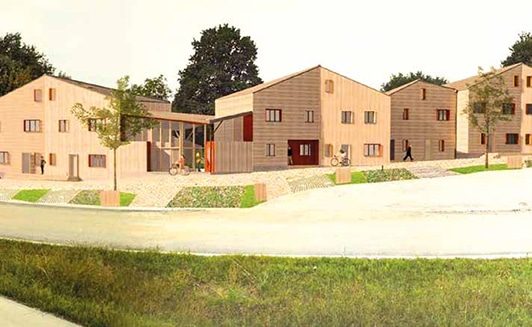 